Grade 8 Science Review for Test: Cell Structure, Function & Movement Across the Cell MembraneAsk questions while you review!!!Name: 			Date of test: 	Thurs Nov 24 for 8-7, Mon Nov 28 for 8-3	What to Bring: pencil, eraserTopics on the Test:									8 01 Vocabulary	 - see vocabulary sheet8 02 Life Functions – MR C GREEN (How do We Know Something is Alive?)NOTE: C is for CELLS (not circulation). To be alive you must be made of cells.  Some small organisms do not have circulation systems so it is not a life function.8 03, 8 04 Cell Theory8 05 Cell Structure & Function	-animal cell organelles (structures and their functions)					-plant cell organelles (structures and their functions)					-difference between plant and animal cells organelles8 06 Microscope – name of microscope partstotal magnificationfield of viewwet mounts8 07  3 Types of Movement Across the Cell Membrane				-Diffusion				-Osmosis				-Active Transport8 09  Specialized Cells (ie nerve cell is shaped like so that it can do its function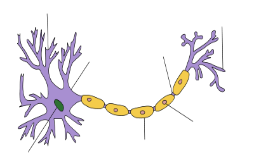 8 10 Organization of Multicellular Organisms (Cells  Tissues  Organs  Organ Systems)8 08 Unicellular/Multicellular, 8 20 Similarities and Differences in Living Things8 14 Respiratory System - Organ Systems Depend on Eachother (respiratory & circulatory)INQUIRY 	*3 types of variables		- controlled		-independent (change on purpose)		-dependent (see the effects of what you changed on purpose)	*how to read and record data in tables*calculate % change (see labs)Not as important8 02 Life Functions		8 03 Cell Theory	 - 4 ideas 8 04 Cell Theory Development		Format of the Test:Part A: Knowledge	- knowing facts, labelling diagrams, remembering details	Part : Application & Problem Solving	- joining ideas together in ways we did not do in class,                  thinking “outside the box”Part C: Scientific Method (how we do Science) & Inquiry		-knowing how we do Science (hypothesis, designing experiments, measurement using tools like a microscope, calculations,  graphing, analysis, conclusions)Practice Questions for the TestThese questions do not cover everything we studied. They are only example questions to give you an idea of what questions might be like on the test.  You must still study all notes, quizzes, lab reports, calculations, etc. ANYTHING IN THE YELLOW BOOKLET IS ALSO TESTABLE.Vocabulary (8 01)Choose the most correct word from the word list below.unicellular		organ			multicellular		cell		tissue		organ system		A group of cells that have the same structure and function __________________Organisms that are one cell big  ________________________Smallest unit of an organism that can do all of the life functions  _________________Organisms that need specialized cells because they are so big and complex __________________A group of tissues that work together to perform a certain function ____________________	A group of organs that work together to perform a major function (ie respiratory system) ______________________Cell Structure & Function (8 05)Describe 3 differences and 1 similarity between plant & animal cells by drawing a Venn Diagram below.Describe two differences between a cell membrane and a cell wall.Unicellular/Multicellular (Specialized Cells & Organization) (8 08, 8 09, 8 10)List the following in order from smallest to largest and give an example of each: organ, tissue, cell, organ systemNote: there are only 4 types of tissue: connective, epithelial (skin), nervous, muscularSmallest											Largest ________________		____________________		_______________    _______________________________		____________________		________________   ______________Multicellular organisms are much more complex than unicellular organisms. Their cells need to be specialized.  Give an example of a specialized cell.		______________________________Different cells have different functions and THEREFORE their structure is different.
Identify the cell illustrated to the right: 
a) muscle cells
b) red blood cells
c) nerve cells
d) bone cells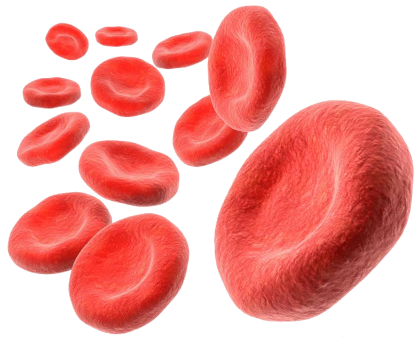 Refer to the diagram below, which functions below matches its structure? 
a) can contract which makes the fibres shorter and causes bones to move.
b) collects calcium from food and allows for growth and repair for bones.
c) protects cells inside and reduces water loss.
d) carries electrical signals to  make body parts move.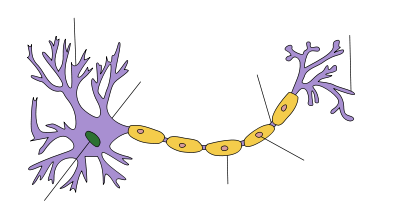 A unicellular paramecium might need a semipermeable membrane because 	it might need to bring food inside of itselfit might need to pump water out of itselfboth of the aboveWhich is FALSE? A unicellular paramecium		has to use any energy to let food diffuse into ithas to use energy to let water move into it by osmosisneeds to use energy to move food into it by active transportThe organism that would be at higher risk of drying out if it had no water in its external environment is a) a multicellular organismb) a grade 8 bottle flipperc) a unicellular organismCompared to a multicellular organism, a unicellular organismhas an easier time diffusing oxygen in and out of its internal environment.has a more difficult time diffusing oxygen into its cells.Respiratory System (8 14)Write the letter of the word in Column 2 on the blank beside its function in Column 1.INQUIRYThe table below shows the results of an experiment to find the effect of osmosis on potato cells.One cube of a potato was massed and placed in 500 mL of distilled water.One cube of a potato was massed and placed in 500 mL of water with 100 mL of salt added to the solution.One cube of a potato was weighed and placed in 500 mL of water with 300 mL of salt added to the solution.What are the independent, dependent and controlled variables in this experiment?
i. Independent variable ____________________________________________   
ii.  Dependent variable _____________________________________________   
iii. Controlled variable ______________________________________________  
What has happened to the mass of the potato in water?  _____________________________(use proper vocabulary)Why? ______________________________________________________________________What has happened to the mass of the potato in salt solution?  ________________________									(use proper vocabulary)Why? ________________________________________________________________________VariablesFor each of the following, identify *2 controlled variables (to keep the experiment fair)*independent variable*dependent variableCell Parts and Their Functions (Jobs) (8 05)Is the diagram below a plant cell or animal cell? __________________________What is an organelle? (do not just give an example of one. Give a definition when asked to describe what something is) _______________________________________________________________________Why does a plant cell need a chloroplast with chlorophyll in it? Be specific and use proper vocabulary.Write the letter of the organelle in Column 2 on the blank beside its function in Column 1.Label each letter of the diagram.  Describe the job (function) of each organelle IN YOUR OWN WORDS before you peek at the previous page.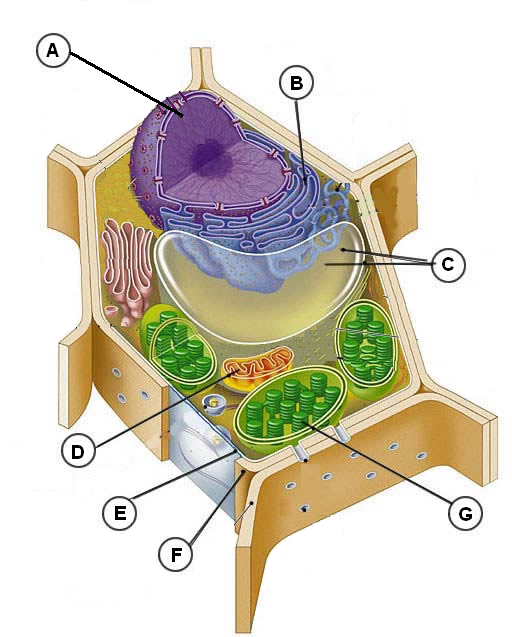 Types of Transport Across MembranesName 3 types of membranes. Give an example of each.Why do grocery stores spray their fresh vegetables with water?  One remedy for a leech (bloodsucker) on your skin is to pour salt on it.  Why does a leech shrivel up if you pour salt on it? Cut out the following and paste them under the appropriate heading in the Venn Diagram on the large paper.Requires energyMovement of particles (not water) from high to low concentrationRequires carrier proteins                 (large green colorful blobs you drew on your cell membrane diagram)Movement of particles OF water from high to low concentrationMovement of particles from low to high concentrationCell does not “spend” energy on this process; it happens spontaneously (naturally)Moves particles (but not water) in and out of cellsUsed to remove extra water stored in vacuolesColumn 1Column 2____   1.     Small air sacs at the tips of bronchiole tubes                    which exchange CO2 and O2trachea____   2.     The tube(s) that carries air from your nose/mouth                      to your lungsbronchilungs____   3.     Spongy, pink-colored organs of the respiratory systemesophagus____   4.     The tube(s) that carry (ies) your food from your                     mouth to your stomach____  5.     The tube(s) that carry(ies) oxygen and carbon dioxide                     from the end of your trachea to your lungs____ 6.      Small blood vessels that surround your alveoli and help                    exchange CO2 and O2alveolicapillariesTime (minutes)Beaker 1Distilled WaterBeaker 2(500 mL & 100 mL)Beaker 3(500 mL & 300 mL)052 grams59 grams60 grams1552 grams58 grams58 grams3053 grams54 grams55 grams4554 grams53 grams51 grams6055 grams50 grams49 gramsColumn 1Column 2____   1.     Makes energy in the cell.cell membrane____   2.     Responsible for directing all the cell’s activitiescell wall____   3.     Breaks down food and old cell parts.chloroplast____   4.     Sac-like structure; stores water, nutrients, and wastescytoplasm____   5.     Photosynthesis occurs in this green plant organelleendoplasmic reticulum____   6.     Jellylike substance that surrounds all the organellesgolgi body____   7.     A selectively permeable covering for the cell which                    holds the cell contents and allows nutrients and                     wastes to flow in or out of the celllysosome____   8.     Packaging center for the cellmitochondria____   9.     Made of cellulose and helps provide rigidity to the cellnucleus____   10.   Tube-like system that transports nutrients within
                    cellsvacuole